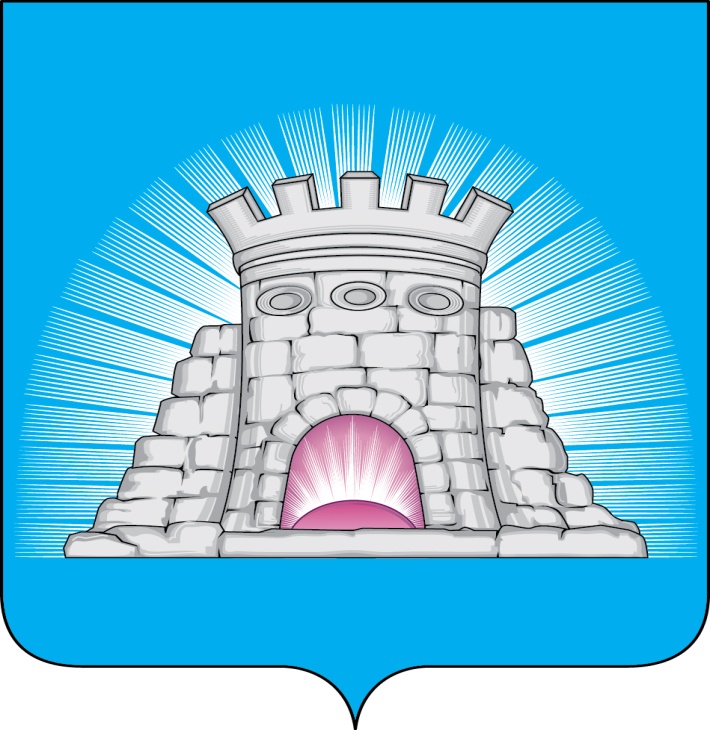 РАСПОРЯЖЕНИЕ                                                    02.09.2022            №    325г.Зарайск                                      Об утверждении графика приёма                                      населения в Общественной приёмной                                       органов исполнительной власти                                       Московской области и органов местного                                      самоуправления на  сентябрь 2022 года     В соответствии с решением Губернатора Московской области                  Воробьёва А.Ю. об организации работы общественных приёмных органов исполнительной власти Московской области и органов местного самоуправления:       1. Утвердить график приёма населения аппаратом администрации и функциональными органами администрации городского округа Зарайск в Общественной приёмной органов исполнительной власти Московской области и органов местного самоуправления на сентябрь 2022 года (прилагается).      2. Опубликовать данное распоряжение в газете «За новую жизнь» и разместить на официальном сайте администрации городского округа Зарайск.Глава городского округа  В.А. Петрущенко    ВерноНачальник службы делопроизводства  Л.Б. Ивлева      02.09.2022Послано: в дело, прокуратуру, заместителям главы администрации, СМУ и ОГ,                                  СВ со СМИ, редакция газеты «За новую жизнь». О.В. Соловьёва8 496 66 2-40-92                                                                                                                           004815    								                УТВЕРЖДЁН 									распоряжением главы 									городского округа Зарайск 									от  02.09.2022 № 325ГРАФИК  ЛИЧНОГО ПРИЕМА в Общественной приемнойорганов исполнительной власти и органов местного самоуправленияуполномоченных представителей администрации городского округа Зарайскна сентябрь 2022 года ОтветственныйВремя приема с  9.00 – 12.00Время приема с  9.00 – 12.00Время приема с  9.00 – 12.00Время приема с  9.00 – 12.00Время приема с  9.00 – 12.00Первый заместитель главы администрации Глухих Ирина Евгеньевна5Заместитель главы администрации ШолоховАндрей Вячеславович	16Заместитель главы администрации Москалев               Сергей Викторович20 Заместитель главы администрации                   Простоквашин        Александр Александрович26Заместитель главы администрации Гулькина Раиса Дмитриевна27